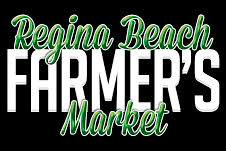 2023 Vendor ApplicationWelcome to the Regina Beach Farmer’s Market!  We think it is a special place where we can enjoy home-made, baked, grown or produced items all made with love in Saskatchewan.Please fill out the application below and forward it to Regina Beach Farmer’s Market, P.O. Box 702, Regina Beach, Saskatchewan S0G 4C0, or email it to reginabeachfarmersmarket@gmail.com.Company Name: ____________________________________________________________________________________________Owner: ______________________________________________________________________________________________________Address: ____________________________________________________________________________________________________Phone Number: ____________________________________________________________________________________________Email Address: _____________________________________________________________________________________________Website: _____________________________________________________________________________________________________Facebook Page? ______________________ Instagram? _______________________ Twitter? _______________________Describe all of the products you intend to sell.  Indicate if you make it, bake it, grow it or produce it yourself: _____________________________________________________________________________________________________________________________________________________________________________________________________________________________________________________________________________________________________________________________________What makes your product stand out from other suppliers? _____________________________________________________________________________________________________________________________________________________________________________________________________________________________________________________________________________Please tell us your story: ___________________________________________________________________________________________________________________________________________________________________________________________________________________________________________________________________________________________________________________How many stalls do you require? _________________ Do you require power? _____________________________Indicate the market dates you plan to attend:    April 2 __________ May 21 __________ June 4 ___________June 18 _________  July 2  _________ July 9 __________ July 16 __________ July 23 ___________ July 30 _________ August 6 ________ August 13 _________ August 20 ___________Aug 27 ________________Sept 3 ________  Dec 3 ___________Please note that if you sign up for all 15 of the 2023 markets,  you will receive one free market.  You are not obligated to sign up for all of the markets.  If you have any special requests or needs, please indicate here: _________________________________________________________________________________________________________________________________________________________                    **********Please include approx. 6 photos of your products**********